Key WordsDo we know what these words mean?countryTotnesSouth HamsDevonUnited KingdomEnglandrivervalleytownvillagehouse              aerial viewmapscalesymbolkeyRiver DartGeography - Totnes Landmarks of TotnesWhere is Totnes?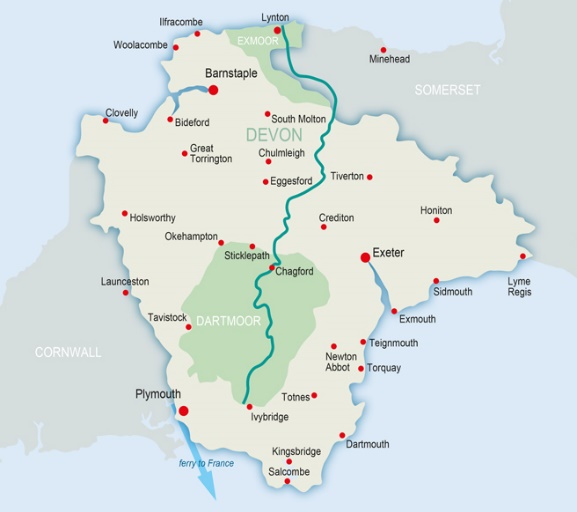 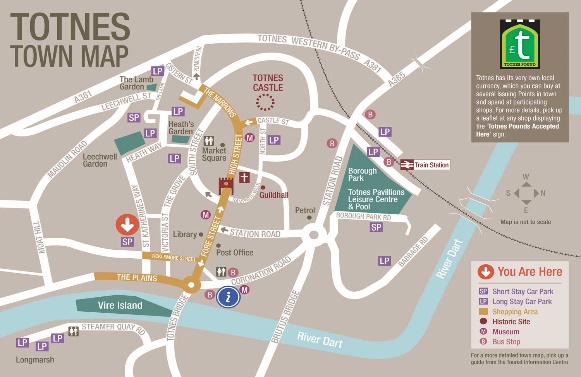 Map Symbols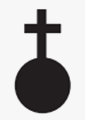 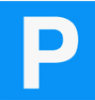 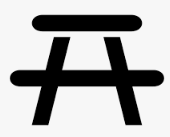 church  car park  picnic area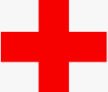 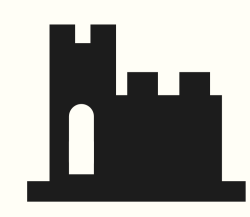 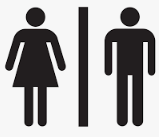 Hospital          castle       toiletsKey WordsDo we know what these words mean?countryTotnesSouth HamsDevonUnited KingdomEnglandrivervalleytownvillagehouse              aerial viewmapscalesymbolkeyRiver Dart    scale                           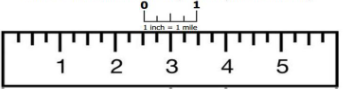 aeriel view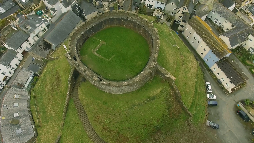 